Протокол жюри                                                                                                                                                                                                                                                межмуниципального онлайн – конкурса «Играй, гармонь!»Дата проведения: 13 июня 2020 г.     Состав жюри:Профессор кафедры музыкально – инструментального исполнительства Кемеровского государственного института культуры, художественный  руководитель ансамбля народной музыки «Скоморохи» (г. Кемерово) Александр Владимирович Соловьёв;  Заслуженный работник культуры РФ, преподаватель Томского областного музыкального колледжа им. Эдисона Денисова, руководитель вокальной студии ДНТ «Авангард»           (г. Томск)  Виктор Петрович Петров;  Заслуженный работник культуры РФ, преподаватель народно – певческих дисциплин Асиновской ДШИ,  руководитель образцового фольклорного ансамбля «Щедрый вечер» (г. Асино)   Валентина Владимировна Генералова.  Отсмотрев конкурсную программу, приняло следующее решениеНоминация «Солисты – гармонисты до 30 лет»   Номинация «Солисты – гармонисты от 30 лет»  Номинация «Малые ансамбли до 30 лет»  Номинация «Малые ансамбли от 30 лет»Номинация «Гармонь в составе народных инструментов до 30 лет»Номинация «Гармонь в составе народных инструментов от 30 лет»Номинация «Гармонь в качестве аккомпанемента от 30 лет»Номинация «Частушки»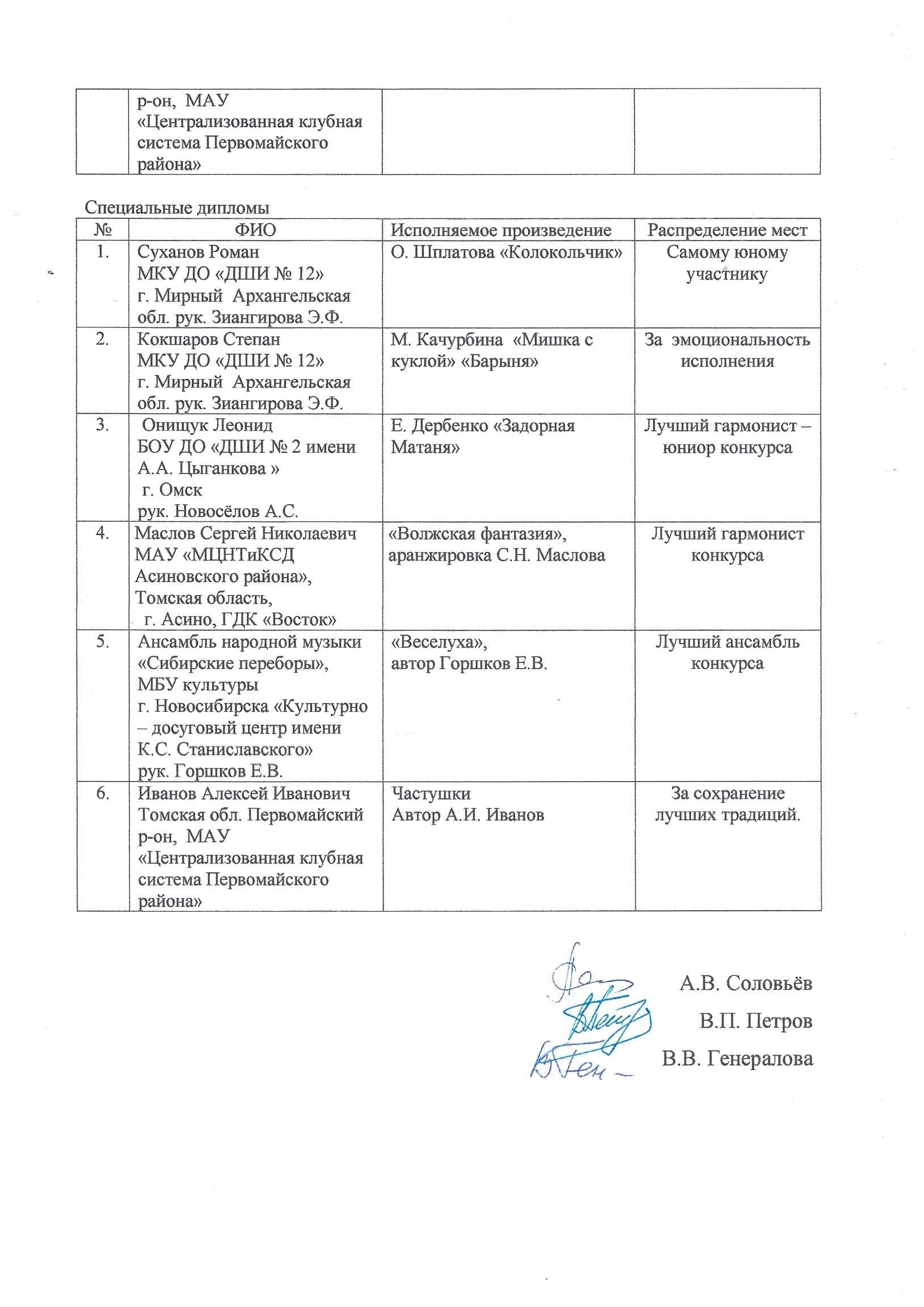 №ФИОИсполняемое произведениеРаспределение мест1.Суханов Роман                МКУ ДО «ДШИ № 12»                                         г. Мирный  Архангельская обл. рук. Зиангирова Э.Ф.О. Шплатова «Колокольчик»Участие2.Кокшаров Степан             МКУ ДО «ДШИ № 12»                                         г. Мирный  Архангельская обл. рук. Зиангирова Э.Ф.М. Качурбина  «Мишка с куклой» «Барыня»Участие3.Житкевич Матвей                  с. Октябрьский, Удмуртская Республика                          рук. Варфаламеев Д.В.Попурри на известные мелодииУчастие4.Халилов Дамир                МКУ ДО «ДШИ № 12»                                         г. Мирный  Архангельская обл. рук. Зиангирова Э.Ф.А. Пожарицкий «Два хвастуна»Участие5.Жиганов Макар               МКУ ДО «ДШИ № 12»                                         г. Мирный  Архангельская обл.    рук. Зиангирова Э.Ф.М. Качурбина  «Мишка с куклой»Участие6. Медведев Ярослав           МАУ ДО «Школа искусств городского округа город Шахунья Нижегородской области рук. Финицких Д.А.И.С. Бах «Ария» переложение для гармони Е. ДербенкоДиплом лауреата                   II степени 7.Мадяркова Дарья             МБУ ДО «ЧДМШ №2 имени В.П. Воробьёва»                        рук. Макарова Н.Н.РНП «Пойду ль я, выйду ль я»        обр. Г. Бойцовой Диплом лауреата                  III степени8.Апалькин Максим                  г. Щекино      Тульская обл.       рук.Моисеева Т.ЕДербенко Е.П. «Веселей играй гармонь»Диплом лауреата                   I степени9.Кабаченко Владислав       БОУ ДО «ДШИ № 2 имени А.А. Цыганкова » г. Омск рук. Новосёлов А.С.Казачья песня «Любо, братцы, любо»Диплом лауреата                   II степени10.Андреев Пётр                    МБУ ДО «Чебоксарская ДШИ №1», г. Чебоксары Чувашская Республика          рук Григорьева Т.М.Е. Дербенко «Словацкая полька»Диплом лауреата                   II степени11.Лопатин Илья                   МКУ ДО «ДШИ № 12»                                         г. Мирный  Архангельская обл. рук. Зиангирова Э.Ф. В. Иванов  Вариации на  тему рнп «Посею лебеду»Диплом лауреата                  III степени12.Андреев Максим                    с. Завьялово Удмуртская Республика           рук. Варфаламеев Д.В.Попурри на известные мелодииДиплом лауреата                   I степени13. Иванов Владислав            МБУ ДО «Чебоксарская ДШИ №1», г. Чебоксары Чувашская Республика           рук. Григорьева Т.М.Чувашская народная песня «Кай, кай Ивана», обр. Т. ГригорьевойДиплом лауреата                   I степени14.Белоусов Богдан            МБОУ ДО «ДШИ                         с. Пычас»                            рук. Неклюдова С.В.Удмуртская народная песня «Поставь – ка самовар», обр. Матвеева Г.Диплом лауреата                   II степени15.Санников Богдан МБОУ ДО «ДШИ     с. Пычас»                       рук. Неклюдова С.В.Удмуртская народная песня «За избою клеть стоит», обр. Дереньдяева В.Диплом лауреата                  III степени16.Кармалов Елисей МБУ ДО «ЧДМШ №2 имени В.П. Воробьёва»           рук. Макарова Н.Н.Рнп «Я на горку шла», обр. А. ШелепневаДиплом лауреата                  II степени17.Лосьмаков Михаил ДШИ №1                            г. Раменское,  Московская обл.   рук. Календин В.В.Авторское произведение «Без вопросов»Диплом лауреата                   I степени18.Троицкий Александр МБУ ДО «Чебоксарская ДШИ №1», г. Чебоксары Чувашская Республика           рук. Григорьева Т.М.Украинская народная песня «Ехал казак за Дунай», обр. П. ГоворушкоДиплом лауреата                  II степени19.Ильин Константин МБУ ДО «Чебоксарская ДШИ №1», г. Чебоксары Чувашская Республика            рук. Григорьева Т.М.С. Григорьев «Чувашская плясовая»Диплом лауреата                  II степени20.Федоров Иван     МБУ ДО «Чебоксарская ДШИ №1», г. Чебоксары Чувашская Республика            рук. Григорьева Т.М. С. Григорьев «Чувашская плясовая»Диплом лауреата                  II степени21.Саттаров Динислам МАУ ДО Дюртюлинская ДМШ Республика Башкортостан           г. Дюртюли            рук. Мигранова А.Ф.Башкирский народный танец «Бурзянские джигиты»Диплом лауреата                  III степени22.Терентьев Дмитрий МБУ ДО «ЧДМШ №2 имени В.П. Воробьёва»               г. Чебоксары          рук. Макарова Н.Н.«Российская кадриль»Диплом лауреата                  III степени23.Лошманов Даниил МБУ ДО «ЧДМШ №2 имени В.П. Воробьёва»               г. Чебоксары          рук. Макарова Н.Н.С. Григорьев «Грустный клоун»Диплом лауреата                  II степени24.Алиманова Эдилия МБУ ДО «ЧДМШ №2 имени В.П. Воробьёва»               г. Чебоксары         рук. Макарова Н.Н.Р. Бажилин «Ожившие игрушки»Диплом лауреата                   I степени25. Онищук Леонид БОУ ДО «ДШИ № 2 имени А.А. Цыганкова »              г. Омск                         рук. Новосёлов А.С.Е. Дербенко «Задорная Матаня»Гран-при26. Адиятуллин Ильназ МАУ ДО Дюртюлинская ДМШ Республика Башкортостан           г. Дюртюли                 рук. Мигранова А.Ф.Н. Пономарев «Сабантуй»Диплом лауреата                  III степени27.Никифоров Павел  МБОУДО Хыркасинская ДШИ Чебоксарского района                   рук. Макарова Н.Н.«Чувашский танец», обр. С. ГригорьеваДиплом лауреата                  II степени28.Кравчук Дмитрий  МОУДО ДШИ им. Г.Ф. Пономаренко    г. Краснодар         рук. Баранцев А.В.«Кубанские синие ночи», обр. П. БуханцеваДиплом лауреата                  I степени29.Юманова Анастасия МБУ ДО «ЧДМШ №2 имени В.П. Воробьёва»                     г. Чебоксары         рук. Макарова Н.Н.«Чувашский народный  танец», обр. Ф. ПавловаДиплом лауреата                  I степени30.Комин  Никита                г. Тверь                         Рук. Витяхов Н.И.«Ой, джигуне, джигуне», обр. Е. ДербенкоДиплом лауреата                  II степени31.Алексеева Виктория МБУ ДО «ЧДМШ №2 имени В.П. Воробьёва»                      г. Чебоксары                    рук. Лушина И.А.РНП «Мужик пашенку пахал», обр. Л. СмеркаловаДиплом лауреата                  III степени32.Епифанов Александр ОГАОУ ДО «Асиновская ДШИ» Томская обл.                             г. Асино,                рук. Тихонова Ф.С.Ю.  Гаврилов «Метелица»Диплом лауреата                  II степени33.Зеленков Андрей  Томская обл. Асиновский р-он,      с. Ягодное, СДК   рук. Егоров С.М.НаигрышиДиплом лауреата                  III степени№ФИОИсполняемое произведениеРаспределение мест34.Савин Владимир Геннадьевич,            Томская область,              МАУ «МЦНТиКСД Асиновского района», с.Ново – Кусково , СДК«Цыганская пляска»Диплом лауреата                  I степени35.Рахмаил Артём Витальевич               Томская обл.                     р.п. Белый Яр                   МО «Верхнекетский район»Иван Разумов  «Ты сосед и я сосед»Диплом лауреата                  III степени36. Михайлов Александр Алексеевич         Томская обл.,                        с. Зырянское                       МАУ «Центр культуры» Зырянского района«Зырянская» полькаДиплом лауреата                  II степени37. Зеленко Алексей Васильевич –  ГУК «Полоцкий районный Центр культуры»  Республика Беларусь, Витебская область,            г. Полоцк                           рук. Смулько С.Х.«Азарныя наигрышы», обр. В. ГинькоДиплом лауреата                  I степени38.Кудряшов Сергей Михайлович,        Республика Карелия,    п. Чална«Карельская кадриль», авторская аранжировкаДиплом лауреата                  II степени39Галкин Василий Семёнович,                 Томская область,             МАУ «МЦНТиКСД Асиновского района»,      с. Филимоновка, ЦД  Попурри известных песенДиплом лауреата                  III степени40.Варфаламеев Дмитрий Вячеславович,                     Удмуртская Республика г. Ижевск,Попурри на известные мелодииДиплом лауреата                  I степени41.Черепанов Николай Георгиевич,                МАУ «МЦНТиКСД Асиновского района», Томская область,               с. Б-Дорохово, СДК         Из репертуара Е. Шавриной «Похолодало»Диплом лауреата                  III степени42.Маслов Сергей Николаевич              МАУ «МЦНТиКСД Асиновского района», Томская область,               г. Асино, ГДК «Восток»         «Волжская фантазия», аранжировка С.Н. МасловаГран-при43.Кулаков Михаил Васильевич,              МБУ ДО «Детская школа искусств №2»                 г. Губкинский        ЯНАОЕ. Дербенко «Токката»Диплом лауреата                  I степени44.Бубневич Василий Алексеевич          Томская обл. Первомайский р-он, МАУ «ЦКС Первомайского района»    НаигрышиДиплом лауреата                  II степени45.Бабуль Александр Екодимович        Томская  обл.,               Первомайский р-он,     д. Ломовицк – 2              «На улице тишина»участие46.Барминский Сергей Ильич                  Томская обл., Асиновский р-он,        с.Новониколаевка,   СДКЧастушечный наигрышДиплом лауреата                  III степени47Иванов Алексей Иванович            Томская обл., Первомайский р-он, МАУ«Централизованная клубная система Первомайского района»ЗаигрышАвтор А.И. ИвановДиплом лауреата                  III степени№ФИОИсполняемое произведениеРаспределение мест48.Ансамбль «Завьяловские гармоники»   Удмуртская Республика  с. Завьялово                рук. Варфаламеев Д.В. Попурри на народные мелодииДиплом лауреата                  II степени49. Ансамбль «Гармоника» Удмуртская Республика  г. Ижевск                    рук. Варфаламеев Д.В.Е. Дербенко. Юмористическая сонатина на известную темуГран-при50.Ансамбль «Субботея» Удмуртская Республика  с. Завьялово                рук. Варфаламеев Д.В.С. Сметанин «Субботея»Диплом лауреата                  II степени51.Дуэт баянистов «Два Богдана»                  МБОУ ДО «ДШИ        с. Пычас»                    рук.Неклюдова С.В.Рнп «Во поле берёза стояла», обр. Грачева В.Диплом лауреата                  III степени52. Инструментальный ансамбль «Квинта +» МБОУ ДО «ДШИ          с. Пычас»                    рук. Неклюдова С.В.Е. Дербенко «Сельский вечерок», инструментовка Неклюдовой С.В. Диплом лауреата                  III степени53.Дуэт «Полина и Семен Кайгородовы»                 г. Нижний Тагил     МБУДО «ДШИ №1 им. Н.А. Римского - Корсакова»                 рук. Воробьева В.В.Рнп  «Во сыром бору тропина», обр. Грачева В.Диплом лауреата                  I степени54.Трио «Свирелька»      Томская обл.,                  с. Зырянское                МАУ «Центр культуры Зырянского района»    рук. Михайлов А.А.Рнп  «Во сыром бору тропина», обр. Михайлова А.А.Диплом лауреата                  III степени55.Ансамбль «Скоморошина»   Томская обл., Асиновский р-он,              с. Новониколаевка, СДК рук. Барминский С.И.Наигрыши на тему лезгинки терских казаков «Ойся, ты, ойся» участие№ФИОИсполняемое произведениеРаспределение мест56.Михайлов Александр, Охотин Сергей   Томская обл.,                  с. Зырянское                МАУ «Центр культуры Зырянского района»      рук. Михайлов А.А.Наигрыши «Победа»Диплом лауреата                  I степени57.Михайлов Александр, Колупаев Евгений     Томская обл.,  Зырянское                               МАУ «Центр культуры Зырянского района»      рук. Михайлов А.А.Наигрыши «Под частушки»Диплом лауреата                  II степени58.Бабуль Александр, Глазырин Владимир Томская  обл.,               Первомайский р-он,    д. Ломовицк – 2      рук. Бабуль А.Е.НаигрышиУчастие 59.Деркач Александр, Маслов Сергей,     Томская обл., г.Асино, МАУ «МЦНТиКСД»   рук. Маслов С.Н.       Наигрыши «Светит месяц»Диплом лауреата                  I степени60.Ансамбль народных инструментов ГУК «Полоцкий районный Центр культуры»  Республика Беларусь, Витебская обл.,               г. Полоцк                     рук. Бринчук С.С.«Чэрнiчскiя найгрышы», обр. В. ГромаДиплом лауреата                  I степени№ФИОИсполняемое произведениеРаспределение мест61.Ансамбль «Samovar»     МУ ДО  «Ногинская ДШИ»                                 рук.  Беляева А.В.Е. Дербенко «Приокские наигрыши»Диплом лауреата                  II степени62.Ансамбль народных инструментов «Верхнекетские ребята», гармонист Никита Трухин,                   Томская обл,         МО «Верхнекетский район р.п. Белый Яр»                 рук. Рахмаил А.В.Русский наигрыш,  народнаяДиплом лауреата                  II степени63.Ансамбль «Тоника» Томская обл.,                  с. Зырянское                 МАУ «Центр культуры Зырянского района»      рук. Михайлов А.А.«Вариации на две русские темы», обр. Михайлова А.Диплом лауреата                  III степени№ФИОИсполняемое произведениеРаспределение мест64.Ансамбль «Околица» Удмуртская Республика  г. Ижевск                    рук. Варфаламеев Д.В.Гридин В. «Весёлый хоровод»Диплом лауреата                  I степени65.Народный самодеятельный коллектив ансамбль «Мозаика»   Ленинградская обл.       г. Тихвин,   ДШИ  им. Н.А. Римского – Корсакова                   рук. зрк РФ Коваленко А.П.В. Монти «Чардаш», обр. А. КоваленкоДиплом лауреата                  II степени66.Ансамбль народной музыки «Сибирские переборы»,                       МБУ культуры                                 г. Новосибирска «Культурно – досуговый центр имени К.С. Станиславского»        рук. Горшков Е.В.«Веселуха», автор Горшков Е.В.Гран-при67.Народный ансамбль баянистов – аккордеонистов им. Н.И. Косыка,                                МБУ культуры                                 г. Новосибирска «Культурно – досуговый центр имени К.С. Станиславского»        рук. Киселёв М.В..Попурри на народные мелодии «Плясовые наигрыши» инструментовка Киселёва М.В.Гран-при68.ВИА народной музыки «Коробейники»   Томская область,                  г. Асино,                         МАУ «МЦНТиКСД»           рук. Маслов С.Н.«Сибирская подгорная»Диплом лауреата                  I степени№ФИОИсполняемое произведениеРаспределение мест69.Михайлов Александр   Томская обл.,  Зырянский р-н,         МАУ «Центр культуры»«Облепиха» из    р-ра ансамбля  «Митрофановна»Диплом лауреата                  III степени70.вок. гр «На завалинке»   Томская обл., Первомайский р-он,           д. Ломовицк-2 аккомпанирует Бабуль Александ Екодимович«На тропе»Участие 71.Народный ансамбль русской песни «Радуга», Томская обл.,  Зырянский р-н,         МАУ «Центр культуры» рук. Охотин С.В.Авторская песня композитора Зырянского р-на Виктора Ёрхова «Синеглазая». Аккомпаниаторы:А. Михайлов, С. Охотин, В. ЁрховДиплом лауреата                  II степени72.Народный ансамбль русской песни «Радуга», Томская обл.,  Зырянский р-н,         МАУ «Центр культуры» рук. Охотин С.В.казачья песня «Роза». Аккомпанируют С. Охотин,                А. МихайловДиплом лауреата                  II степени73.Кулаков Михаил Васильевич,                     МБУ  ДО «Детская школа искусств №2»       г. Губкинский ЯНАОРнп «Русские ложки»Диплом лауреата                  I степени74.Кудряшов Сергей Михайлович,           Республика Карелия,     п. ЧалнаРнп «Дубинушка»Диплом лауреата                  I степени75.Ансамбль народных инструментов «Верхнекетские ребята». Гармонист Рахмаил Артём Витальевич.     МО «Верхнекетский район р.п. Белый Яр» Автор слов  Багатица – Лугань «Ой, загулял, загулял  казак»Участие №ФИОИсполняемое произведениеРаспределение мест76.Галкин Василий Семёнович,          Томская обл.,              Асиновский р-он,           с. Филимоновка, ЦД«Неудачное свидание»Диплом лауреата                  III степени77.Михайлов Александр, Колупаев Евгений Томская обл.,                   с. Зырянское        МАУ «Центр культуры»Частушки «Первый раз в эфире»Диплом лауреата                  III степени78.Рахмаил Артём Витальевич,                 МО «Верхнекетский район р.п. Белый Яр»Народные частушкиДиплом лауреата                  I степени79.Насекина Екатерина, акк. Зеленков Андрей   Томская обл., Асиновский р-он,          с. Ягодное, СДК          рук. Егоров С.М.ЧастушкиУчастие 80Котов Александр, Свердловская обл.          г. РевдаЧастушки собственного сочиненияДиплом лауреата                  I степени81.Ансамбль «Ладо»  Томская обл.,  Зырянский р-он, МБУ «Центр культуры Высоковского сельского поселения»                  рук. Князева М.В.Частушки «А Коля, Коля ты, а Коля»Диплом лауреата                  III степени82.Семашко Екатерина    Томская  обл.,  г. Асино  ОГАОУДО «Асиновская ДШИ»ЧастушкиДиплом лауреата                  III степени83Иванов Алексей Иванович                   Томская обл. Первомайский Частушки Автор А.И. ИвановГран-при